
ENONKOSKEN KUNTA KUTSUU KAIKKI KUNTALAISET MUKAAN HEIJASTINHAASTEESEEN!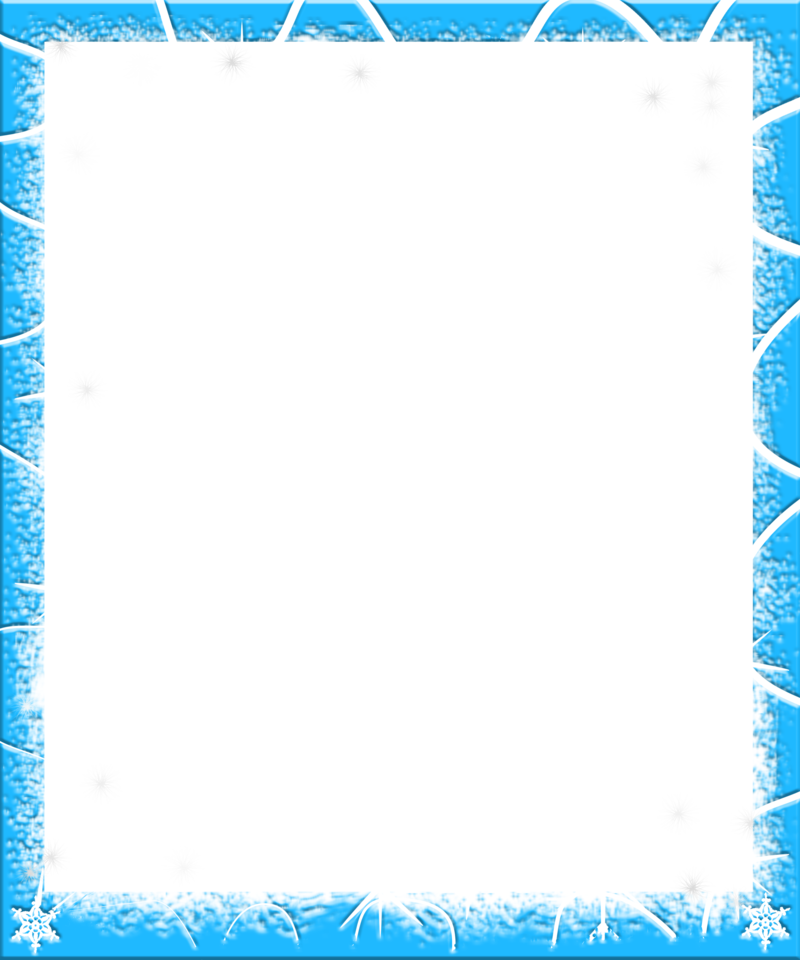 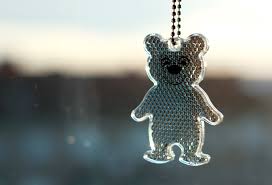 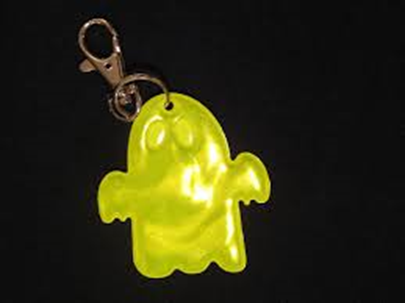 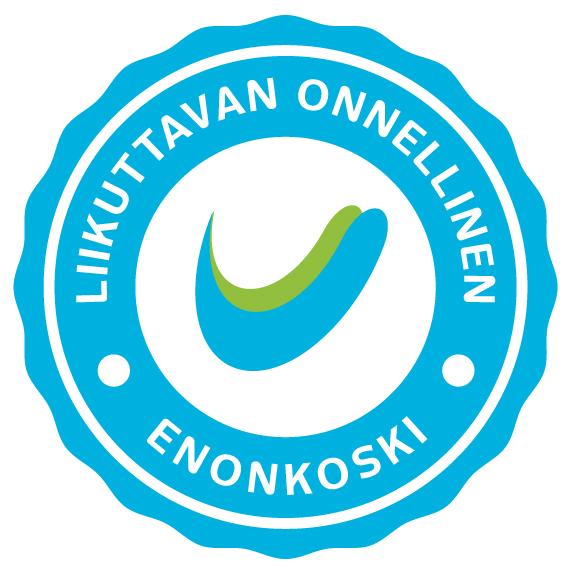 